Publicado en Madrid el 06/04/2020 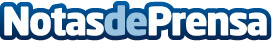 EFPA España y Spainsif facilitarán material formativo online en finanzas sosteniblesEl acuerdo entre ambas organizaciones permitirá a los más de 35.000 miembros certificados EFPA sumar horas de formación mientras dure el estado de alarma. El formato de dichos materiales variará entre podcast, informes y seminarios web y los asesores deberán superar un test con un 70% de respuestas correctasDatos de contacto:SPAINSIFNO DISPONIBLENota de prensa publicada en: https://www.notasdeprensa.es/efpa-espana-y-spainsif-facilitaran-material Categorias: Finanzas Ecología Solidaridad y cooperación Recursos humanos Innovación Tecnológica http://www.notasdeprensa.es